附件7××土地整治项目后期管护证模板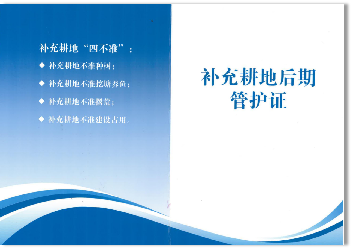 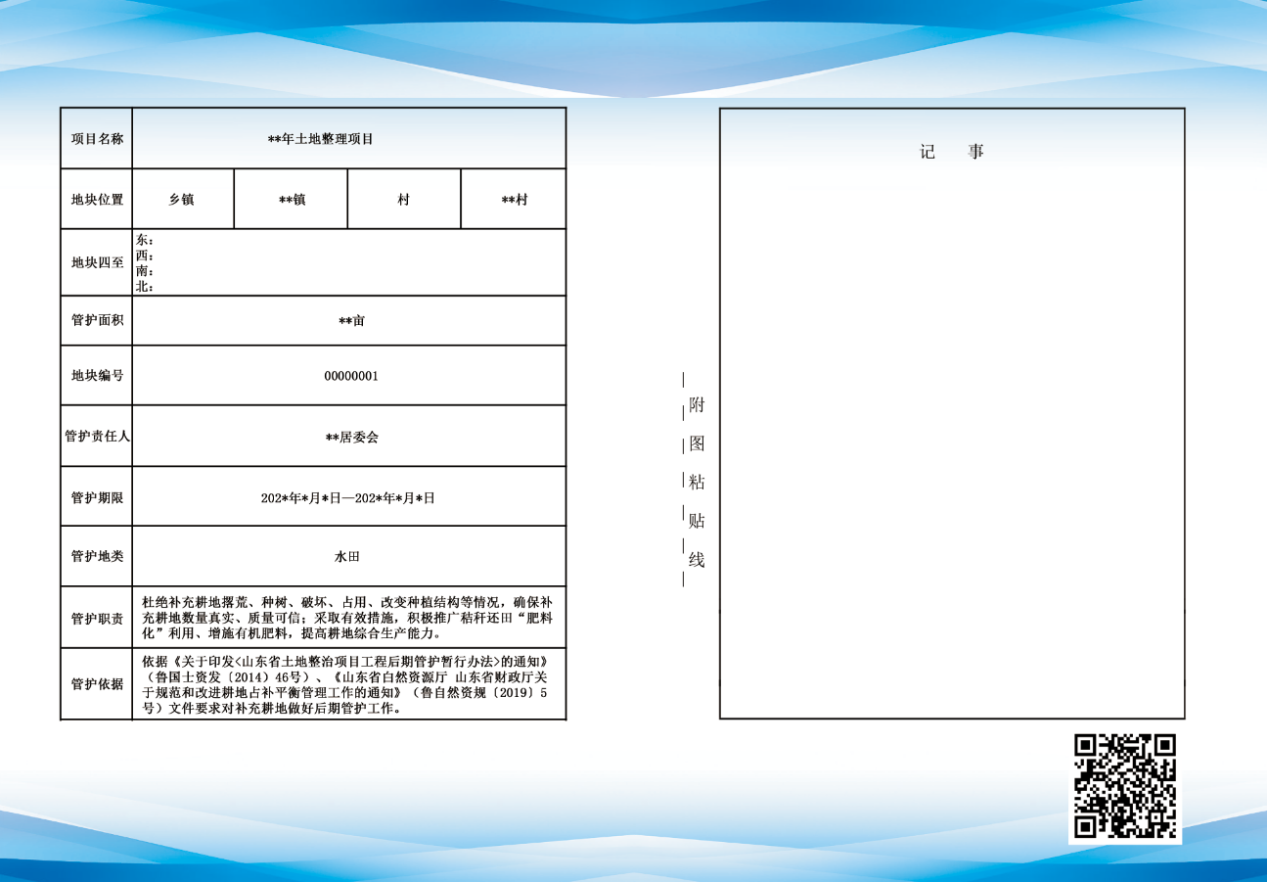 